IPGPar: Plano Estratégico de Petrópolis - ATA da reunião GT5 Meio Ambiente e Sustentabilidade – 2 de Abril de 2019Local: sala 1 do Instituto Progresso, localizado na Rua Dezesseis de Março, nº 345, centro, nesta cidadade, às 18:00.Participantes presentes: Cleveland M. Jones (IPGPar), Renée Kreuger (Arquiteta), Wlamir Ferreira (Cidadão), Felipe Marques Ferreira (estagiário de Arquitetura), Carlos David Sion (Gestor Ambiental, Partido Verde, Petrópolis), Ramiro Farjalla Ferreira (IPGPar), Roberto Rocha Passos (IPGPar), Ana Luiza Castro (Partido Verde, Petrópolis), Otávio Dantas (Partido Verde, Petrópolis) e Luis Carlos Dias de Oliveira (IPGPar).Dado início à elaboração do diagnóstico socioambiental, tendo como subtemas a Proteção de Florestas, o Reflorestamento Urbano, a Proteção de Margens de Rios, a Gestão de Resíduos e a Educação Ambiental, incluindo também o Saneamento Básico por causar impactos ambientais negativos em razão da quantidade de descarte de resíduos e a destinação inadequada.David Sion apresentou uma lista de sugestões para o planejamento estratégico na área ambiental, dando início ao debate sobre o diagnóstico socioambiental, contendo diretrizes sobre ecodesenvolvimento, proteção e recuperação ambiental e educação ambiental. Realizado debates entre os membros do Grupo de Trabalho presentes na reunião, Luis Carlos apresentou ideias para colocar em prática as sugestões e diretrizes apresentadas pelo David Sion. O ponto de partida para elaboração do diagnóstico socioambiental se deu na distribuição das seguintes tarefas: Otávio Dantas se encarregou de fazer a leitura crítica sobre saneamento básico; Ana Luiza se encarregou de fazer o levantamento na COMDEP de números de reciclagem e coleta de resíduos; Renée se encarregou de fazer um panorama sobre áreas degradadas; e o Ramiro se encarregou de fazer um levantamento de atividades, projetos e programas de Educação Ambiental para saber se há o cumprimento legal da Politica de Educação Ambiental no Município.A próxima reunião foi marcada para o dia 16/04 no mesmo horário e local. Os temas as serem debatidos serão sobre resíduos e áreas degradadas para dar início aos trabalhos.No mais, vamos continuar os nossos debates e troca de informações e ideias no whatsapp. Atenciosamente,Ramiro Farjalla 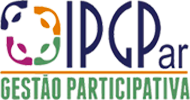 IPGPar - Instituto Pró Gestão ParticipativaRua Afrânio de Mello Franco, No 333-101Quitandinha, Petrópolis – RJ 25651-000E-mail: ipgpar@ipgpar.org / ipgpar@gmail.comSite: www.ipgpar.org / www.dadosmunicipais.org.brFacebook: https://www.facebook.com/institutoprogestaoparticipativa/